Akce na listopad 2023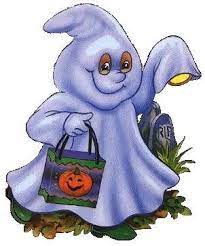 Ve čtvrtek 2. 11. dopoledne ve třídě nebo na školní zahradě: „Dušičkové strašení“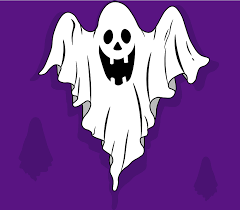 „Děti, nebojte se a přijďte v tento den do MŠ ve strašidelném i nestrašidelném kostýmu. Budeme si společně hrát, zpívat, tvořit a plnit různé úkoly.“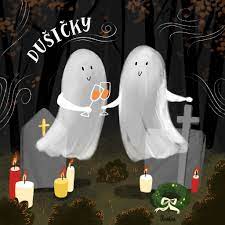 Od pondělí 6.11. po obědě (a každé následující pondělí):„Povídání s pohádkou-logopedická prevence a příprava na ZŠ“pouze pro předškoláky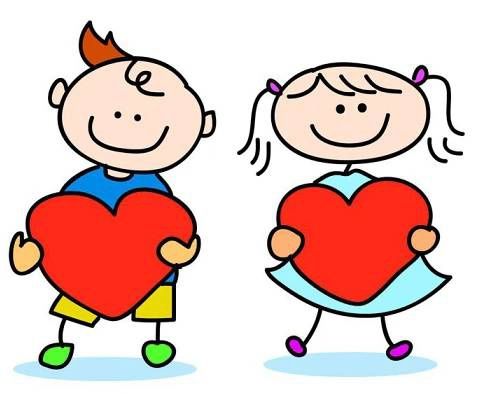 Ve středu 8.11. dopoledne:„Návštěva knihovny“ -předškolní děti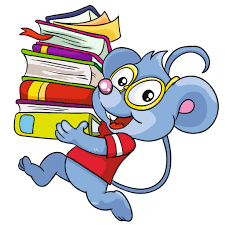 V pátek 10.11. dopoledne:„Tradice a zvyky na svatého Martina“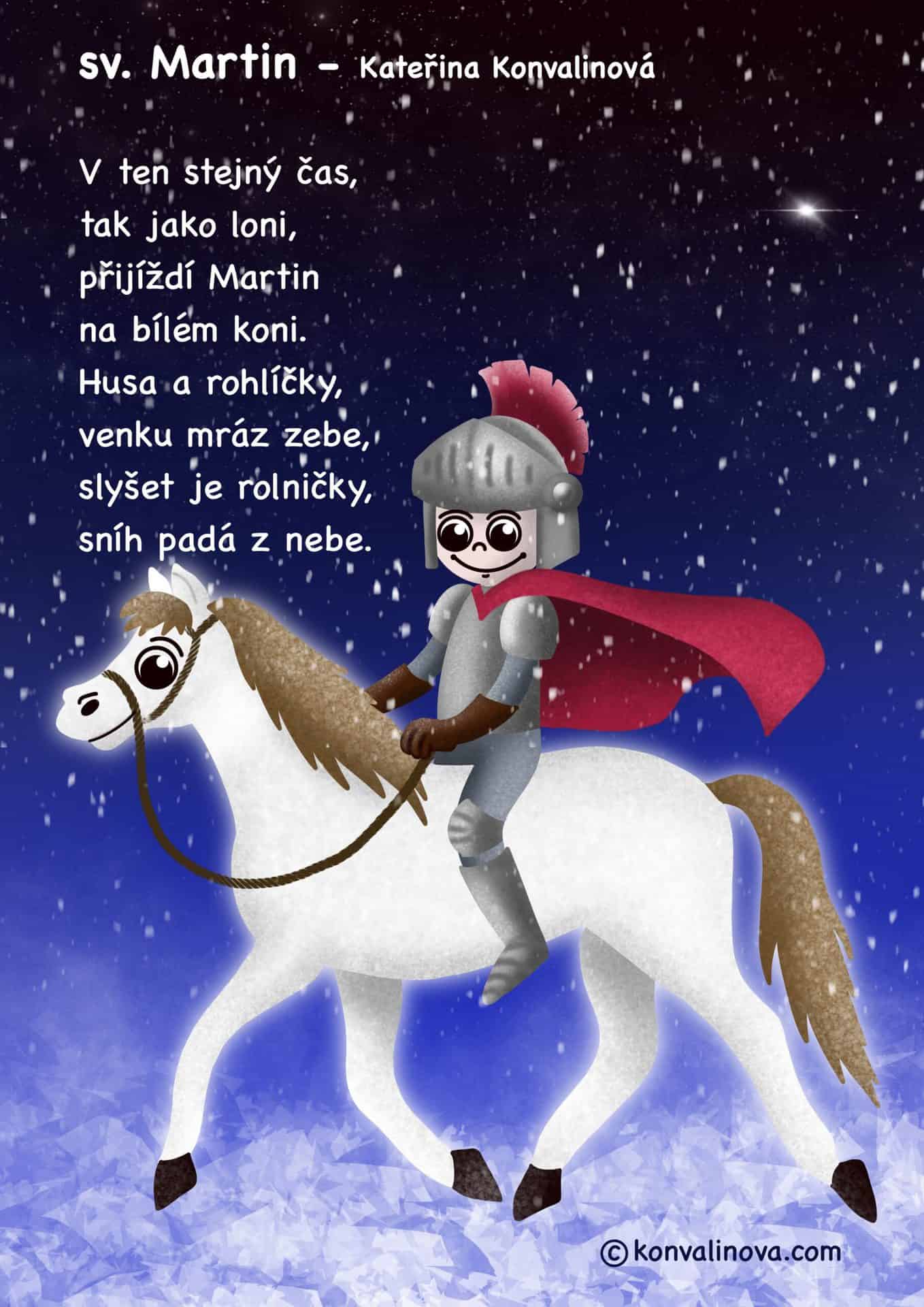 děti mohou přijít oblečené v bílé barvěV úterý 14.11. od 8,00 hodin v MŠ:„Doktorů se nebojíme“-kurz první pomoci od ČČK-vybíráme: 40,- Kč 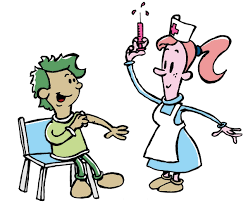 V úterý 28.11. od 15,00 hod.:„Vánoční dílničky pro kluky, holčičky a rodiče-výroba vánoční dekorace“-s sebou svíčky, ozdůbky, přírodniny atp. (upřesníme před akcí)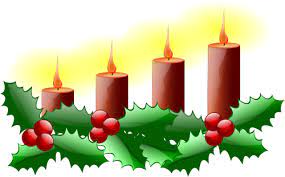 Děkujeme všem dětem a rodičům za krásná dýňová strašidýlka, která zdobí naši školní zahradu.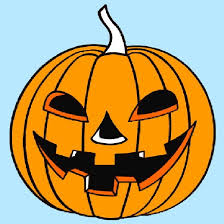 